WESTMEAD INTERNATIONAL SCHOOL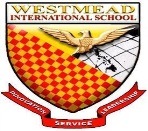 122 Gulod West, Batangas City(043) 300-2235 Fax (043) 723-9012STUDENT CLEARANCE FORMPlease tick the purpose of the clearance        END OF SEMESTER (Part A)                TRANSFER CREDENTIALS (Part A)                   GRADUATING STUDENTS (Part A& B)This is to certify that the records of          NAME				         COURSE/YR/SEC			           STUDENT NO.He/she is cleared as to property, money and other academic accountabilities as of 		     SEM,AY				     .PART A1PART A2PART A3PART B. For graduating students only*Good Moral, TOR, Certificates of Grades, etc.OFFICESNAME OF PERSONIN - CHARGEDSIGNATURECOMMENTSCollege RegistrarCollege DeanCollege AccountingCollege CashierSchool LibrarianORGANIZATIONNAME OF PERSONIN - CHARGEDSIGNATURECOMMENTSDean of Students AffairsOrganization AdviserOrganization PresidentLABORATORIES NAME OF PERSONIN - CHARGEDSIGNATURECOMMENTSComputer Lab. CustodianPhysics/Chem. Lab.CustodiansSpeech Lab. CustodianWIS Hotel CustodianPARTICULARNAME OF PERSON IN – CHARGENAME OF IN - CHARGEThesis/PS/FS submitted to the library (signed by librarian)Thesis/PS/FS submitted to the library (signed by librarian)OJT Director (2 copies of OJT Narrative)OJT Director (2 copies of OJT Narrative)Year Book (Cashier)PD 2: Career Planning and DevelopmentPD 2: Career Planning and DevelopmentPhotos and Documentation(Deans Office)Photos and Documentation(Deans Office)Update Resume (Deans Office)